Свойства степени с отрицательным целым показателем.≠ 0, b ≠ 0, s и t – произвольные целые числаs · t = s + tПример:  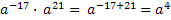 2. s : t = s – tПример:     = =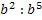 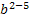 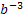 3. (s)t = stПример:   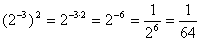 4. (b)s = s · bsПример: = 2–2 . (a3)–2(b–5)–2 =  a–6b10.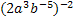 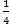 5. ()s = Пример: ()-2 =  =  =  :  =  · 4 =  = 0,16 или()-2 = ()2 =  = 0,16